Государственное бюджетное образовательное учреждение Республики Хакасия начального профессионального образования «Профессиональное училище № 16».РАБОЧАЯ ПРОГРАММА ВНЕАУДИТОРНЫХ ЗАНЯТИЙ КРУЖКА «СЕРВИРОВКА СТОЛА»                                                                 2015 год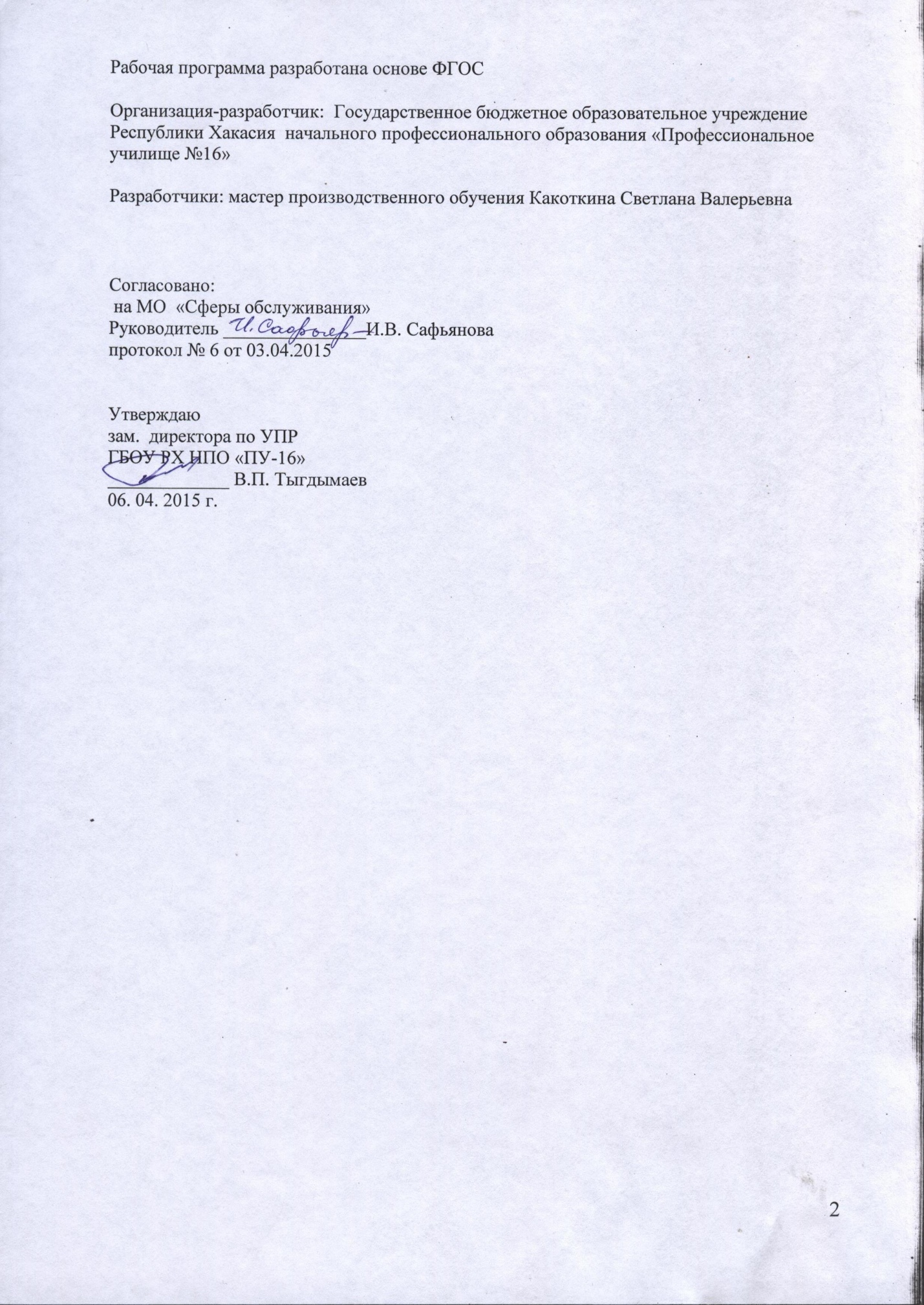 паспорт рабочей программы внеаудиторных занятий кружка «СЕРВИРОВКА СТОЛА»1.1. Область применения программыПрограмма кружка разработана для обучения обучающихся СПО .1.2 Цели и задачи:-развитие эстетического вкуса обучающихся;-расширение знаний обучающихся в кулинарии;-формирование культуры общения;-формирование и развитие творческих способностей обучающихся в кулинарии;-формирование экологические убеждения.В результате освоения программы обучающийся должен  иметь практический опыт:…………………………………….уметь:-организовывать рабочее место;-создавать безопасные условия труда;-виды сервировки столов;-способы приготовления и оформления блюд;-правило подачи блюд;-правило поведения за столом;-правила по технике безопасности при кулинарных работах;-санитарно-гигиенические требования;-искусство складывание салфетокдолжен знать: -правильно подбирать посуду для сервировки стола; -украшать готовое блюдо;-сервировать стол;-соблюдать санитарно-гигиенические и экологические требования;-соблюдать правила по технике безопасности;-правильно вести себя за столом. 1.3. Количество часов на освоение программы внеаудиторных занятий кружка «Сервировка стола»:всего – 30 часов, Структура и содержание внеаудиторных занятий кружка «Сервировка стола»4.Условия реализации программы внеаудиторных занятий кружка «Сервировка стола»4.1 Требования к минимальному материально-техническому обеспечению.Реализация программы внеаудиторных занятий кружка «Сервировка стола» предполагает наличие:кабинетов-по поварскому;мастерскихучебный кулинарный цех.Технические средства обучения: АРМ преподавателя-мультимедийное оборудование (экран, проектор, ноутбук)Оборудование и рабочие места в поварской мастерской:-рабочие места по количеству обучающихся: производственные столыСтоловые приборы:Оборудование и технологическое оснащение рабочих мест:4.2Информационное обеспечение обучения.Перечень рекомендуемых учебных изданий, интернет ресурсов, дополнительной литературы.Основные источники:1.Д.Д. Сервировка стола от А до Я, Москва, Эксмо,  2009 г 2. И.А. Степанова, Фантазия из гарниров, Москва, Эксмо - форум 2007 г3.И.О. Иофина, Украшения блюд из фруктов и овощей, ОООТД «издательство мир книги» 2008 г..4.Е.А. Мороз, Необычные украшения из обычных фруктов, Астрель Полиграфиздат, Москва, 2010 г..5. В.Л. Мартынов, 1000 идей для украшения стола, Минск: Харвест, 2011 г.6. И.А. Михайлова, Ваше меню на каждый день, Москва «Эксмо 2010 г.7. В.В. Усов, Организация  производства и обслуживания на предприятиях общественного питания, Москва ПрофОбрИздат, 2002 г.8.Л.А. Радченко, Организация производства на предприятиях общественного питания, Ростов-на-Дону «Феникс», 2001 г.9. Р. Биллер, Как украсить блюда, Москва «АСТ-ПРЕСС КНИГА», 2007 г.10. Е.В. Логунова. Лучшие блюда для фуршета. Мир книги, 2009 г.5. КОНТРОЛЬ И ОЦЕНКА РЕЗУЛЬТАТОВ ОСНАЩЕНИЯ внеаудиторных занятий кружка «Сервировка стола»Разработчик_______________ С.В.Какоткина, мастер производственного обучениявторая квалификационная категория№п/п СодержаниеСтр.1паспорт рабочей программы внеаудиторных занятий кружка «СЕрвировка стола»……………………...……42структура и содержание программы53УСЛОВИЯ РЕАЛИЗАЦИИ ПРОГРАММЫ74КОНТРОЛЬ И ОЦЕНКА РЕЗУЛЬТАТОВ ОСВОЕНИЯ 8Наименование тем.Содержание учебного материала, лабораторные работы и практические занятия, самостоятельная работа учащихся.Содержание учебного материала, лабораторные работы и практические занятия, самостоятельная работа учащихся.          Объем часов          Объем часовНаименование тем.Содержание учебного материала, лабораторные работы и практические занятия, самостоятельная работа учащихся.Содержание учебного материала, лабораторные работы и практические занятия, самостоятельная работа учащихся.Теоретическая частьПрактическая часть.12234Раздел 1Выполнение подготовительных работ для сервировки стола1218Тема 1. 1. Подготовка к сервировке стола. Содержание.Содержание.1218Тема 1. 1. Подготовка к сервировке стола. 1.Введение.1Тема 1. 1. Подготовка к сервировке стола. 2.Общие требования к сервировки стола1Тема 1. 1. Подготовка к сервировке стола. Тема 1.2 Сервировка стола1.Сервировка стола для завтрака242Сервировка для обеда243Сервировка стола для ужина244.Сервировка стола к чаю23Тема 2. Защита проекта23Ложка кофейная - отличается от чайной меньшими размерами, подается к кофе.Ложка чайная - подается к чаю.Ложка десертная - подаётся к яичной - глазунье, ягодам с молоком и сливками, а также к бульону в чашке.Ложка столовая - при сервировке стола для подачи первых блюд.Щипцы кондитерские большие для перекладывания мучных кондитерских изделий.Ложка с длинной ручкой - для приготовления смешанных напитков (коктейлей).Щипцы для спаржи - используют при подачи спаржи на решетке.Щипцы для льда (изготовляют из некорризионного металла).Щипцы кондитерские малые - для сахара, шоколадного ассорти.Вилка для раскладки лимона.Вилка кокотная в отличие от десертной имеет три более коротких и широких зубца; подаётся к жульену из птицы и дичи, грибами в сметане.Прибор рыбный (вилка с углублением для отделения костей и лопатообразный тупой нож) - для подачи вторых рыбных горячих блюд.Нож и вилка десертные - по размеру несколько меньше закусочного, применяется при подаче сладких блюд, фруктов. Иногда вилка бывает с тремя зубцами, один из которых заострен и расширен, для сладких блюд и фруктов.Прибор закусочный (вилка, нож) - для холодных блюд и закусок. Нож может иметь зубчатое острие.Ложка разливательная - служит для розлива на отдельные порции первых и сладких блюд.Нож и вилка столовые - используют при сервирование стола для подачи вторых (кроме рыбных) блюд.Лопатка кондитерская - для пирожных и тортов.Лопатка паштетная - служит для перекладывания сельди рубленой, паштетов.Лопатка рыбная - для перекладывания холодных и горячих рыбных блюд.Лопатка для икры - из нержавеющей стали в виде плоского совка.Ложка для мороженного имеет форму в виде лопатки.Наименование рабочего местаоборудованиеИнструменты, оснащение, приспособленияУчебный кулинарный цехПроизводственные столы, спец.оборудованиеКулинарный, кондитерский инвентарьРезультаты освоенияОсновные показатели оценки результатаФормы и методы контроля  и оценкиСервировать и использовать в оформлении столовые приборы для завтракаСоблюдение  правил  обработки столовой посуды при сервировки стола для завтракаНаблюдение и оценка на практических занятияхСервировать и использовать в оформлении столовые приборы для обедаСоблюдение  правил при сервировки стола для обедаНаблюдение и оценка на практических занятиях -Сервировать и использовать в оформлении столовые приборы для ужинаСоблюдение правил при сервировки стола для ужинаНаблюдение и оценка на практических занятияхСервировать и использовать в оформлении столовые приборы к чаюСоблюдение правил сервировки стола к чаюНаблюдение и оценка на практических занятиях